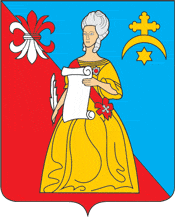 Калужская областьЖуковский районАДМИНИСТРАЦИЯгородского поселения «Город Кременки»ПОСТАНОВЛЕНИЕ«О внесении изменений в Постановление № 103-п от 29.08.2018г.  «Об утверждении  муниципальной программы  «Развитие физической культуры и спорта городского поселения «Город Кременки»»»                  « 26 » марта  2019г.                                                                                №  40  -  пг.КремёнкиВ соответствии со ст. 179.3 Бюджетного кодекса РФ, Положением о порядке разработки, формирования и реализации муниципальных программ ГП «Город Кремёнки», утвержденном постановлением Администрации ГП «Город Кремёнки» от 26.11.2013 N 144-п в целях повышения качества управления общественными финансами в муниципальном образовании городском поселении "Город Кремёнки", Администрация городского поселения "Город Кремёнки"ПОСТАНОВЛЯЕТ:1.Внести изменения в Постановление № 103- п    от  « 29 »  августа  2018г. «Об утверждении муниципальной программы ««Развитие физической культуры и спорта городского поселения «Город  Кременки»» », изложив Приложение №1 в новой редакции.2.Опубликовать (обнародовать) настоящее Постановление	Глава Администрации  	городского поселения " Город Кремёнки"                                        Т.Д. КалинкинаПриложение № 1к Постановлению № 40 -пот «26  »   марта  2019г.               Администрации ГП «Город Кремёнки»	ПаспортМУНИЦИПАЛЬНОЙ ПРОГРАММЫ «Развитие физической культуры и спорта ГП «Город Кременки» на 2018-2021 годы»СВЕДЕНИЯОБ ИНДИКАТОРАХ МУНИЦИПАЛЬНОЙ ПРОГРАММЫ И ИХ ЗНАЧЕНИЯХОбоснование объема финансовых ресурсов, необходимых для реализации программы  «Развитие физической культуры и спорта ГП «Город Кременки» на 2018-2021 годы»1. ВведениеПрограмма развития муниципального автономного спортивно-оздоровительного учреждения «Атлант» 2018 - 2021 годы (Программа), предусматривает:- выполнение мероприятий, направленных на укрепление здоровья, повышение физической активности и подготовленности всех возрастных групп населения;- подготовки спортивного резерва и успешных выступлений спортсменов на районных, областных и Российских аренах;- воспитание молодежи в духе высокой гражданской ответственности, патриотизма  и подготовке её к   военной службе.2. Содержание проблемы и обоснование необходимости ее решенияНа протяжении ряда лет, в нашем городе наблюдается тенденция роста уровня заболеваемости и сокращение продолжительности жизни населения, повышения уровня травматизма, увеличение числа инвалидов.За годы обучения в общеобразовательных учреждениях уровень здоровья школьников снижается в 4-5 раз. Только 10% учащихся заканчивают школу здоровыми. С каждым годом увеличивается число юношей, непригодных по состоянию здоровья к воинской службе, растет количество детей и подростков, пристрастившихся к табакокурению, употреблению спиртных напитков и наркотиков. По данным последних исследований, учащиеся начинают курить уже с семилетнего возраста, около 90% подростков 14- ти лет знакомы с алкоголем.Тревогу вызывает рост смертности среди трудоспособного населения: за предшествующие 5 лет этот показатель возрос в 2,2 раза.За этот же период значительно повысился уровень первичного выхода на инвалидность, причем лица пенсионного возраста составляют в этом показателе лишь 10-15%, а 85-90% приходится на трудоспособное население.Физическая культура, как специфическая деятельность, направленная на формирование двигательных умений и навыков, сохранение и укрепление здоровья, повышение физических кондиций человека, гармоничное развитие личности, является мощным оздоровительным фактором, позволяющим использовать весь комплекс воздействий на человека: от формирования внутренних установок и желания вести здоровый образ жизни до создания благоприятных условий, стимулирующих человека к отказу от вредных привычек и пристрастий.        Четкое определение приоритетных направлений развития, поэтапное решение проблем, имеющих   долговременный   характер,   аналитическое   обоснование   выбора   способов   достижения поставленных целей - эти и другие достоинства программного метода  определили последовательное его применение в течение последних лет как эффективной формы государственной поддержки и развития физкультуры и спорта в городском поселении "Город Кременки".                                                       3. Сроки и этапы реализацииПрограмма будет реализовываться в период с 2018 по 2021 год. 4. Механизмы реализации ПрограммыПрограмма представляет собой комплекс мероприятий, направленных на решение проблем организационного, нормативного, научно-методического, информационного и кадрового характера в сферах физической культуры и спорта. В решении указанных проблем должны принять участие органы государственной власти и широкий круг заинтересованных организаций.В связи с этим механизм реализации Программы предполагает:- постоянную координацию действий исполнителей программных мероприятий, заинтересованных органов и организаций;- мониторинг эффективности реализации мероприятий Программы;- принятие мер по увеличению доли областной составляющей и внебюджетных источников в общем объеме финансирования Программы;- повышение роли общественных, спортивных и молодежных организаций в реализации программных мероприятий;-    разработку    и    внедрение   эффективных   технологий    и    методик   массовой физкультурно-оздоровительной работы, подготовки спортсменов и спортивного резерва.5. Финансовое и ресурсное обеспечение ПрограммыФинансирование Программы будет осуществляться за счет средств   бюджета МО ГП  «Город Кременки», и прочих поступлений.Объемы и источники финансирования программы, в том числе по годам6. Система контроля  за выполнением ПрограммыСистема контроля  за  ходом  выполнения Программы предусматривает возможность ее корректировки с учетом достигнутых результатов.7. Оценка социально-экономической эффективности реализации ПрограммыСоциально-экономическая реализация эффективности Программы предполагает:-   повышение   охвата  населения  ГП  «Город  Кременки»  занятиями   физической культурой и спортом;- рост результатов, достигнутых спортсменами ГП «Город Кременки» на  районных, областных и всероссийских  соревнованиях;-   снижение   уровня   заболеваемости   различных   групп   населения   ГП   «Город Кременки»;- улучшение физической подготовленности юношей допризывного и призывного возрастов;- повышение доступности, разнообразия и качества физкультурно-спортивных услуг, в том числе и  платных;- расширение возможностей для физической реабилитации и социальной адаптации людей с ограниченными возможностями;- более полное удовлетворение потребностей жителей ГП «Город Кременки»  в активных  формах отдыха.1. Ответственный исполнитель        муниципальной программы             Администрация городского поселения  «Город Кременки»2. Соисполнители муниципальной      программы                           Муниципальное автономное спортивно-оздоровительное учреждение «Атлант».Отдел Администрации ГП «Город Кременки» по социальным вопросам, культуре, спорту и молодежной политике3. Цели муниципальной программы     Создание условий для укрепления здоровья населения путем развития инфраструктуры спорта, популяризация массового и профессионального спорта и приобщение различных слоев населения города к регулярным занятиям физической культурой и спортом, как по месту жительства, так и в спортивном учреждении.4. Задачи муниципальной программы   - развитие спортивной инфраструктуры для занятий массовым  спортом по месту жительства; - повышение интересов жителей города к занятиям физической культуры и спорта и создание устойчивой потребности к данному роду занятий;  - создание устойчивой потребности населения города к систематическим занятиям физической культурой и спортом, а так же широкое развитие адаптивной физкультуры;- повышение массовости физкультурного движения;-повышение уровня физической подготовленности детей и подростков города;-содействие подготовке специалистов физкультурно-спортивного профиля.5. Подпрограммы муниципальной       программы                           нет6. Индикаторы муниципальной         программы             № 1 доля граждан, систематически занимающихся физической культуры и спортом к общему числу жителей города, 3 %;№ 2 доля лиц с ограниченными возможностями здоровья и инвалидов, систематически занимающихся физкультурой и спортом к численности данной категории населения 0,2%,№ 3 количество регулярно функционирующих спортивных сооружений  и их единовременная пропускная способность, 100 ед./чел.;№ 4 количество проведенных мероприятий не менее 95%.7. Сроки и этапы реализации         муниципальной программы             2018-2021гг. Программа реализуется в один этап.8. Объемы финансирования            муниципальной программы за счет всехисточников финансирования           Средства местного бюджета – 23 719 671,01              руб.:2018 год – 5 751 924,01 рублей2019 год – 5 989 249,00 рублей2020 год - 5 989 249,00 рублей2021 год - 5 989 249,00 рублейСобственные средства – 2 117 153,00 руб.2018 год – 527 153,00 рублей2019 год – 530 000,00 рублей2020 год – 530 000,00 рублей2021 год  -530 000,00 рублейОбъемы расходов на выполнение мероприятий программы  ежегодно уточняются на очередной финансовый год и плановый период9. Ожидаемые результаты реализации  муниципальной программы             В результате реализации Программы к 2020 году предполагается:-рост на 0,10%  граждан систематически занимающихся физической культурой и спортом к уровню 2019 года;-рост на 0,01%  граждан с ограниченными возможностями здоровья и инвалидов,  систематически занимающиеся физической культурой и спортом к уровню 2019года;-до 100%   регулярно функционирующих спортивных сооружений  -количество проведенных мероприятий не менее 95% N п/пНаименование индикатора (показателя)Ед. изм.                                  Значение по годам                                                                     Значение по годам                                                                     Значение по годам                                                                     Значение по годам                                                                     Значение по годам                                                                     Значение по годам                                    N п/пНаименование индикатора (показателя)Ед. изм.Год, предыдущийгоду разработки муниципальной    программы       (факт)     Год, предыдущийгоду разработки муниципальной    программы       (факт)     Год разработкимуниципальнойпрограммы(оценка)Реализация муниципальной программыРеализация муниципальной программыРеализация муниципальной программы N п/пНаименование индикатора (показателя)Ед. изм.Год, предыдущийгоду разработки муниципальной    программы       (факт)     Год, предыдущийгоду разработки муниципальной    программы       (факт)     Год разработкимуниципальнойпрограммы(оценка)2-й год3-й год4-йгод«Развитие физической культуры и спорта на 2018-2021годы»«Развитие физической культуры и спорта на 2018-2021годы»«Развитие физической культуры и спорта на 2018-2021годы»«Развитие физической культуры и спорта на 2018-2021годы»«Развитие физической культуры и спорта на 2018-2021годы»«Развитие физической культуры и спорта на 2018-2021годы»«Развитие физической культуры и спорта на 2018-2021годы»«Развитие физической культуры и спорта на 2018-2021годы»1 доля граждан, систематически занимающихся физической культуры и спортом к общему числу жителей города%%2,82,93,03,03,02доля лиц с ограниченными возможностями здоровья и инвалидов, систематически занимающихся физкультурой и спортом к численности данной категории населения%%0,160,170,20,20,23количество регулярно функционирующих спортивных сооружений  и их единовременная пропускная способностьЕд /челЕд /чел1001001001001004 количество проведенных мероприятий не менее %%9093959595N Наименование показателей     Значения по годам реализации  программы     Значения по годам реализации  программы     Значения по годам реализации  программы     Значения по годам реализации  программы     Значения по годам реализации  программыN Наименование показателей1-й год, руб.2-й год, руб2-й год, руб3-й год, руб4-й год , руб«Развитие физической культуры и спорта ГП «Город Кременки» на 2018-2021 годы»«Развитие физической культуры и спорта ГП «Город Кременки» на 2018-2021 годы»«Развитие физической культуры и спорта ГП «Город Кременки» на 2018-2021 годы»«Развитие физической культуры и спорта ГП «Город Кременки» на 2018-2021 годы»«Развитие физической культуры и спорта ГП «Город Кременки» на 2018-2021 годы»«Развитие физической культуры и спорта ГП «Город Кременки» на 2018-2021 годы»«Развитие физической культуры и спорта ГП «Город Кременки» на 2018-2021 годы» 1 Основное мероприятие:  Содержание учреждения спортаСуммарное значение финансовых ресурсов, всего6 279 077,016 279 077,016 519 000,06 519 000,06 519 000,0В том числе:                 - средства местного бюджета  5751924,015751924,015989 249,005 989249,05 989249,0- платные услуги 527 153,0 527 153,0 530 000,0530 000,0530 000,02 Основное мероприятие: Проведение массовых мероприятийСуммарное значение финансовых ресурсов, всего53 703,0053 703,0055 00055 00055 000В том числе:                 - средства местного бюджета  ------ платные услуги53 70353 70355 00055 00055 000 N п/пПериоды по реализации программы      Объем финансирования, тыс. руб.             Объем финансирования, тыс. руб.             Объем финансирования, тыс. руб.        N п/пПериоды по реализации программы      Объем финансирования, тыс. руб.             Объем финансирования, тыс. руб.             Объем финансирования, тыс. руб.        N п/пПериоды по реализации программы         В том числе по источникам                   В том числе по источникам                   В том числе по источникам              Всего     Местный бюджетПлатные услуги12345Муниципальное автономное спортивно-оздоровительное учреждение  "Атлант"2018 год6 279 077,015 751 924,01527 153,002019 год6 519 000,05 989 249,00530 000,102020 год6 519 000,05 989 249,00530 000,102021 год6 519 000,05 989 249,00530 000,10